Workoutové hřiště – oranžové hřištěNa základě Smlouvy o poskytnutí nadačního příspěvku s Nadací ČEZ č. OH 15-15, uzavřené dne 11.6.2015,  byl poskytnut nadační příspěvek na realizaci projektu Wourkoutové hřiště v obci Mořkov ve výši 300.000,- Kč. Celkové náklady činily 405.242,26 Kč. Oranžové hřiště bylo uvedeno do provozu 2.9.2015.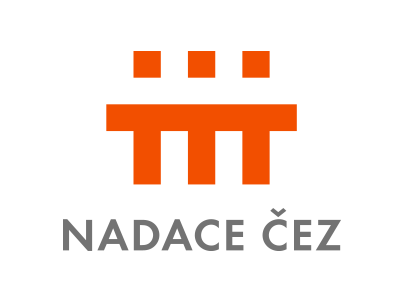 